Gratin di patate dolci per i giorni di festa 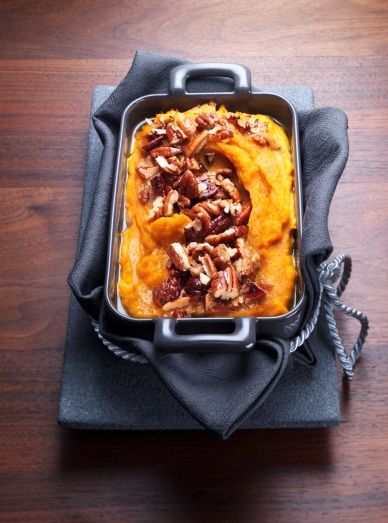 Ingredienti per 4 persone:1 kg di patate dolci 250 ml di latte60 gr di burro1 uovo medio120 gr di zucchero di canna1 bustina di zucchero vanigliato½ cucchiaino di cannella in polvere100 gr di noci pecan1. Sbucciate le patate dolci, tagliatele a dadini e fatele bollire in una pentola capiente per 20 minuti. Nel frattempo scaldate il latte, fate sciogliere il burro e sbattete l’uovo. Scolate le patate dolci e schiacciatele. Aggiungetevi l’uovo sbattuto, 100 gr di zucchero di canna, lo zucchero vanigliato, 40 gr di burro fuso e la cannella. Quindi versate il latte mescolando di continuo.2. Versate il composto in una teglia/pirofila imburrata. Tritate grossolanamente le noci pecan e distribuitele in modo uniforme sulla superficie. Ultimate con lo zucchero di canna rimanente e con 20 gr di burro fuso. Cuocete per circa 30 minuti nel forno preriscaldato a 200 °C (a gas: livello 3; ventilato: 175 °C).Tempo di preparazione: circa 1 oraValori nutrizionali per porzione:	Energia: 742 kcal / 3106,5 kJGrassi: 35,65 grCarboidrati: 93,9 grProteine: 10,4 gr